Well, here’s our first something for Sunday! Videos, crafts and colouring to help you celebrate Palm Sunday together! Don’t forget to post any photos or videos to our Facebook page (or send them through by messenger)… we’d love to see what you’ve been up to! And watch out for some special Holy Week crafts and activities coming this Wednesday…the Palm Sunday Story at https://www.youtube.com/watch?v=z-39h0xYqdE – cartoon version(You will need a printer for this one, sorry)https://ministry-to-children.com/palm-sunday-coloring-page/Hand print or newspaper palms… and why not write on the leaves of your palm some of the things you and your family want to praise God for? Palm cross – hang it in your room to remind you right through this week of Jesus in Jerusalem in the days before Easter. Turn over for simple instructions! 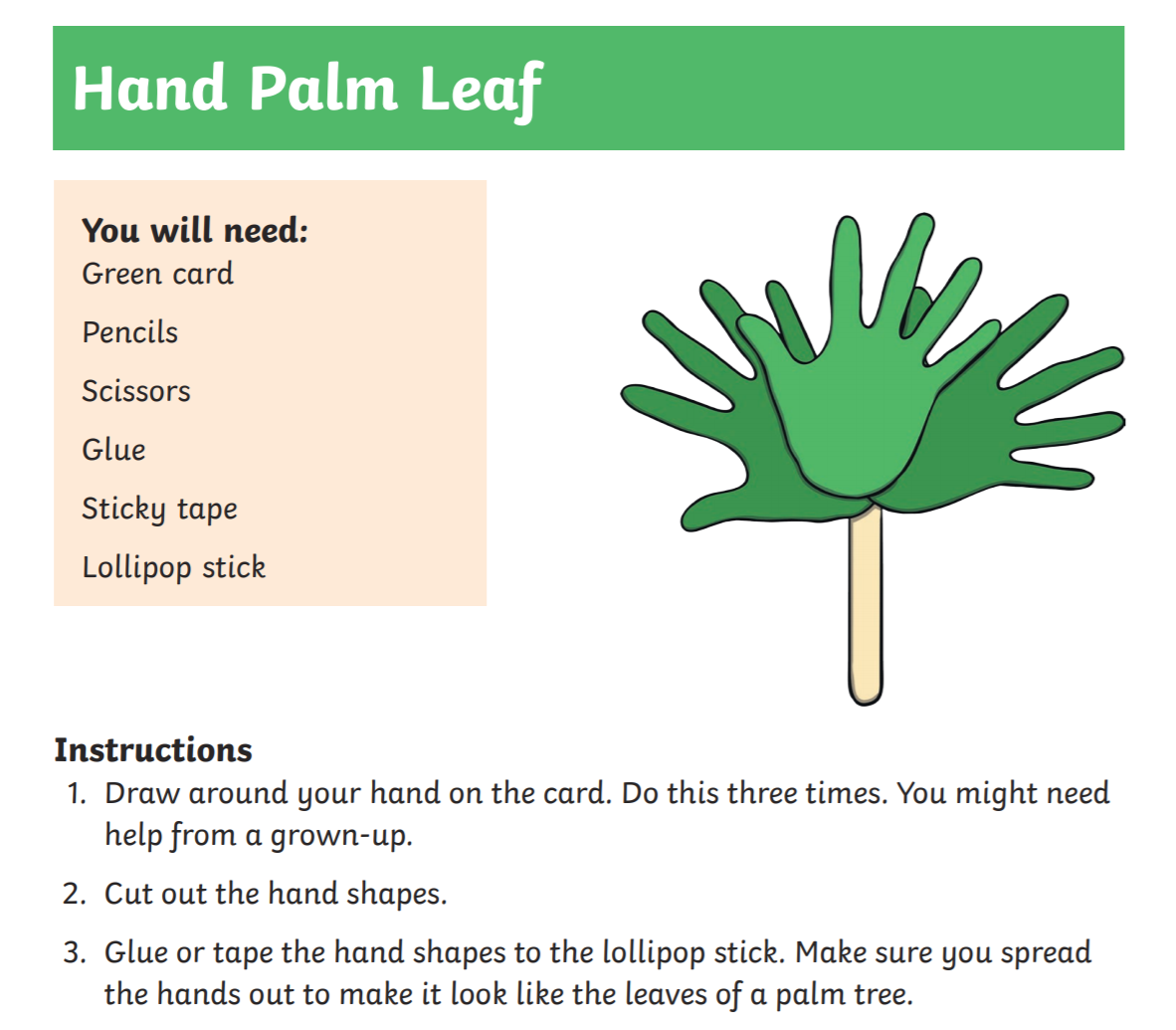 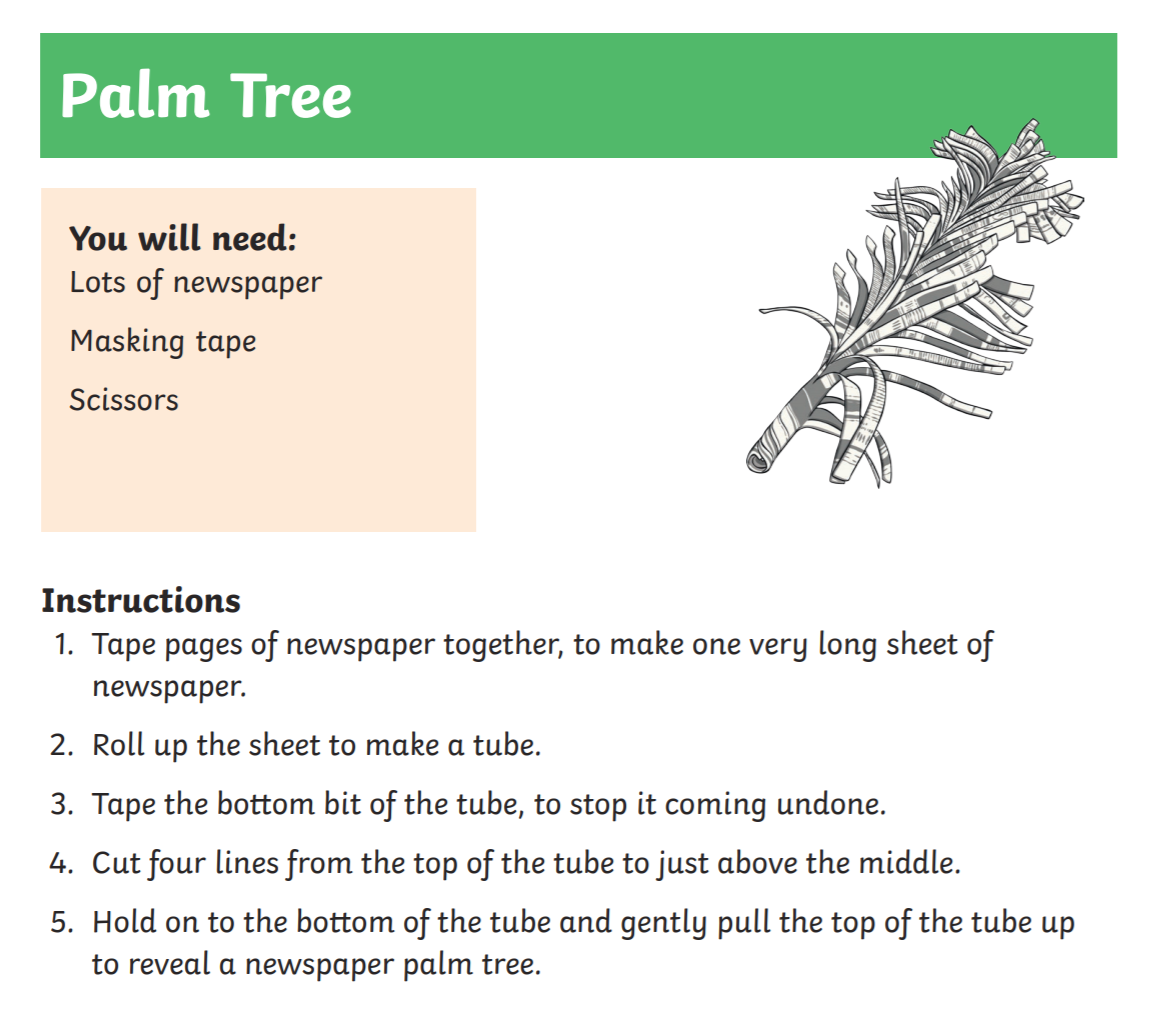 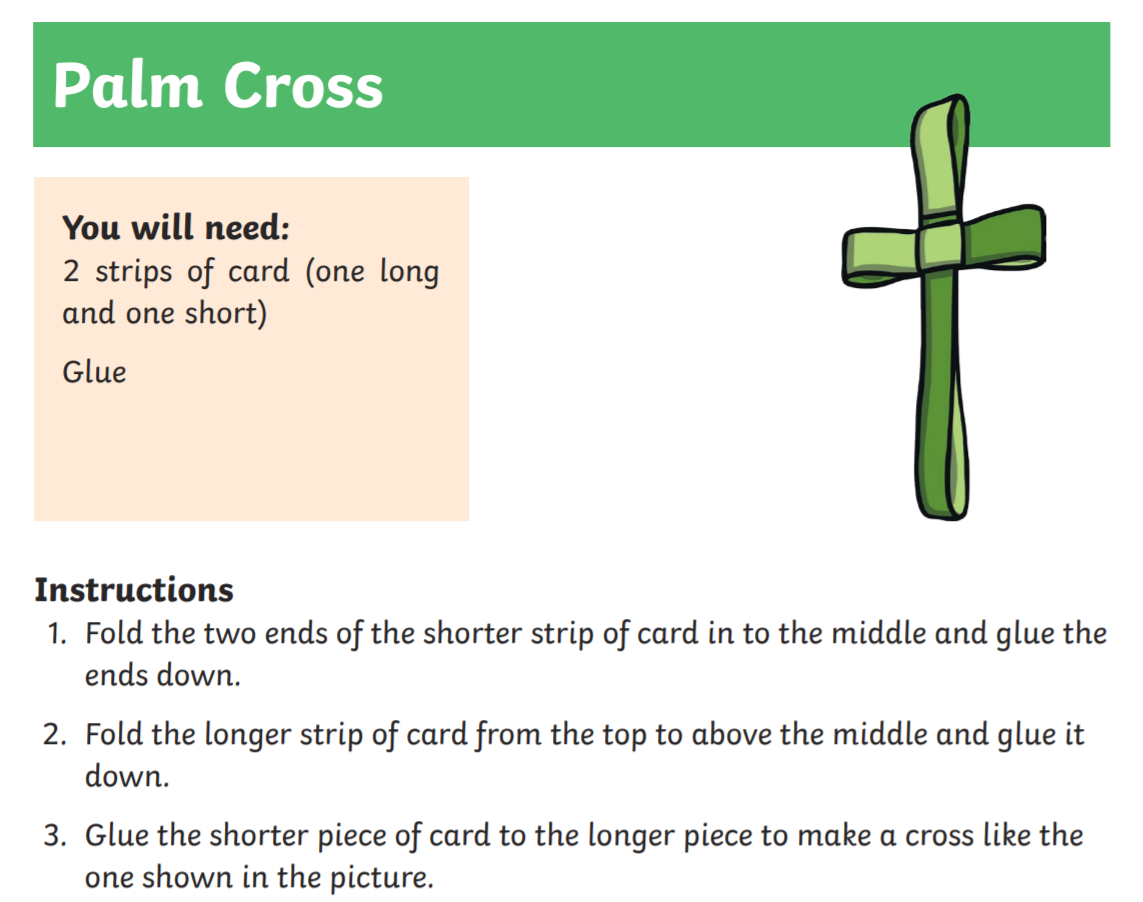 